Технологическая карта урокаМАОУ «Средняя школа № 7» г. Когалым.Ф.И.О. учителя: Кадырова Д.Р. Класс:  8ИТема: «Работа по дому» / “Household chores” Предмет: английский язык  УМК: «Английский язык»  8 класс  Ю.А. Комаровой, И.В Ларионовой, К. Гренджер.Тип урока: Урок открытия новых знаний, обретения новых умений и навыковМесто урока: 1 урок в разделе «Права и обязанности» / “Rights and responsibilities” Unit 8 Цель урока – развивать коммуникативную компетенцию: составить диалог по теме «Работа по дому», используя при этом слова по теме, изученные грамматические конструкции (Present Simple, Present Continuous, modal verbs), речевые и этикетные клише. Деятельностная:  ввести новые понятия, термины.Содержательная: расширить знания учеников за счет включения новых определений, терминов, описаний.Задачи урока: Ввести в языковую среду. Научить определять тему урока и цель;Активизировать имеющиеся знания по теме (карта ассоциаций / mind map)Ознакомить с новыми словами по теме;Составить диалог с опорой на предложенные вопросы и изученных фраз и клише; Выполнять парную работу (работать на достижение общей цели);Метапредметная: учить анализировать текстовую информацию и устанавливать логические связи;Предметная: активизировать лексико-грамматические единицы по теме «Работа по дому», грамматические аспекты: Present Simple, Present Continuous, модальные глаголы; формировать умение работать с текстом и составлять диалогическое высказывание с опорой на план; Личностная: осознавать возможности самореализации средствами иностранного языка.Формируемые УУД: 1) регулятивные: определение цели учебной деятельности; формулирование учебной задачу и оценивание результата; 2) познавательные: самостоятельный поиск необходимой информации; 3) коммуникативные: осознанное построение устного речевого высказывания на английском языке. Планируемые результаты:1) Личностные:- развитие познавательных интересов и учебных мотивов;- формирование коммуникативной компетентности в общении и сотрудничестве со сверстниками.- осознание возможностей самореализации средствами иностранного языка.	- Развивать мыслительную активность, используя различные формы работы;- Формировать понимание необходимости умения применять знания на практике;2) Предметные:	- самостоятельное употребление в речи пройденных лексических единиц по темам «Работа по дому»;- развитие умения систематизировать знания и на их основе составлять собственное речевое  высказывание;- самостоятельное употребление в речи пройденных грамматических единиц – Present Simple, Present Continuous, модальные глаголы;3) Метапредметные:- поиск, анализ и выделение необходимой информации из текста; - самостоятельно формулировать цель учебной деятельности;- уметь адекватно и осознанно использовать речевые средства в соответствии с  задачей коммуникации;- уметь применять знания в новой ситуации; - формирование умения слушать и воспринимать собеседника, учителя или аудиозапись.Применяемые технологии: здоровьесберегающие;личностно-ориентированные;технология развития критического мышления: прием «карта ассоциаций / mind map»;системно- деятельностный подход;работа в парах; технология коллажирования (статья «Технология коллажирования на уроке английского языка» из сборника материалов I Международной научно-практической конференции имени Е. Н. Солововой ноябрь 2019 «Обучение ИЯ – современные проблемы и решения»)Аспекты урока: Обучающий: активизация лексических единиц по теме; чтение текста по теме с разной глубиной понимания (нахождением интересующей информации); употребление в речи изучаемых лексических единиц и грамматических явлений посредством выполнения разных видов упражнений (самостоятельно, в парах)Социокультурный: знакомство с некоторыми реалиями англоязычных стран;Развивающий: развивать умение сотрудничать; работать в парах:Воспитательный: воспитывать уважение к собеседнику, индивидуальную культуру общения; развивать интерес к культуре страны изучаемого языка. Оборудование:  компьютер, проектор, презентация, раздаточный материал с заданиями.Заполните таблицу по итогам урока. Поставьте галочкуРаздаточный материал Task 1 Match the definitions with wordsTask 2 Read the text I’m going to give a talk about household duties. I believe that all teenagers have different household chores. Although some lazy and stubborn (упрямый) teenagers avoid doing some extra work. I believe that teenagers who help their mothers with cleaning and washing are reliable and well-bred. Some duties, such as shopping, doing beds and washing up are considered to be easy. Difficult duties that teenagers usually try to avoid doing are dusting out the carpets, doing the vacuuming, polishing the furniture. Some of my friends like cooking and help their mothers with meals, but I consider this duty a very complicated (сложное) one. I am not a good cook, but my pancakes are really tasty. I can also fry or boil something, but I don`t like cooking every day. My favourite duty is to do the ironing. It is a kind of meditation for me. I can listen to music and dance while ironing clothes, that is why my family members are always glad to get rid of (избавиться) such duty and give this responsibility to me.In addition my attitude to household duties is positive. I believe when you help your family you care about them at the same time becoming more responsible and even hard-working. In conclusion I’d like to say that doing household chores helps us work on discipline and keep home tidy.Are the statements true or false?1. All teenagers have the same household duties. 2. Teenagers who help their mothers with cleaning and washing are reliable and well-bred. 3. Shopping, doing beds and washing up are considered difficult duties.4. The author enjoys cooking and does it every day.5. The author's favourite duty is to iron clothes.6. The author believes that doing household duties helps us work on discipline. Фотографии 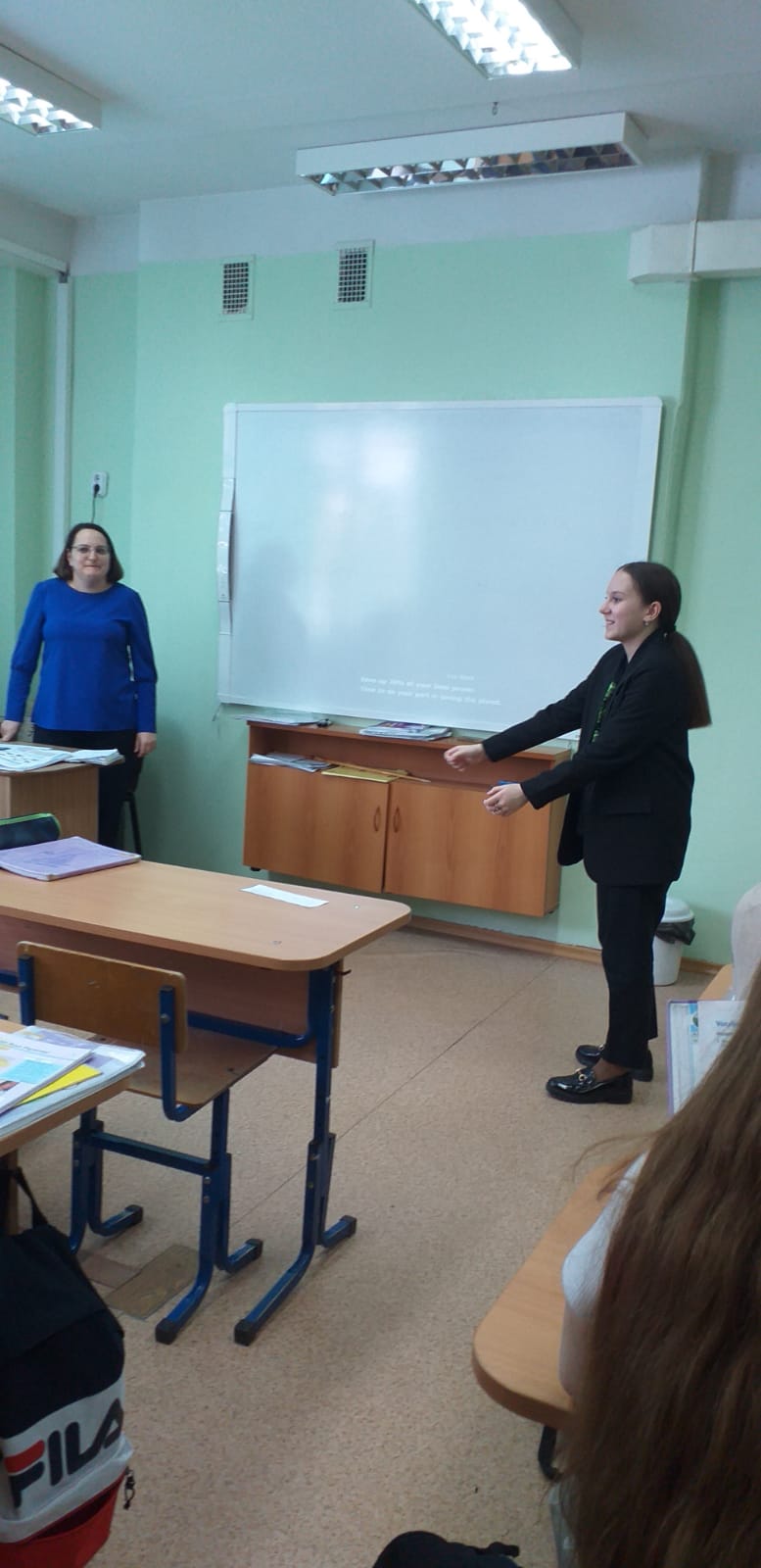 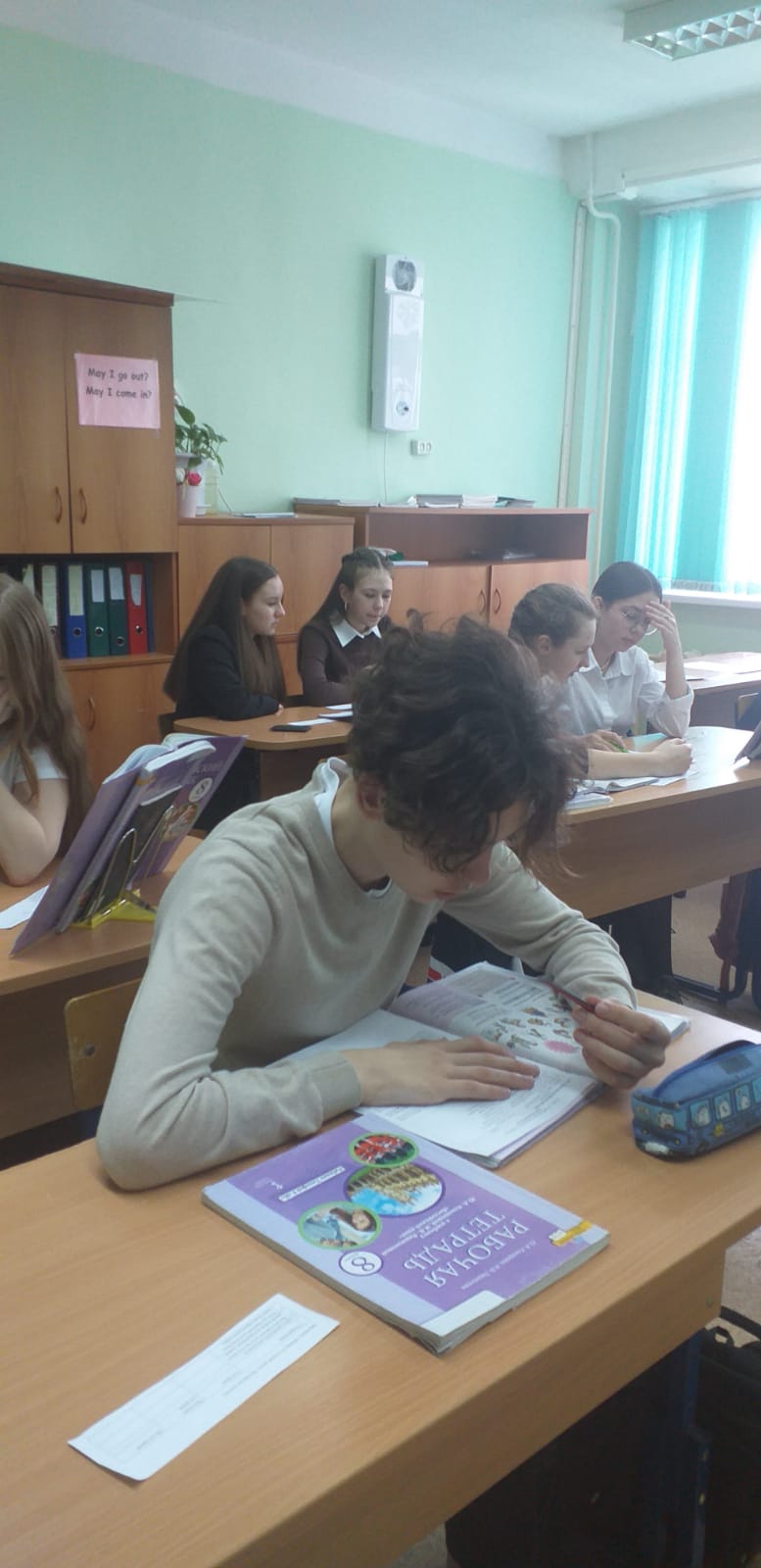 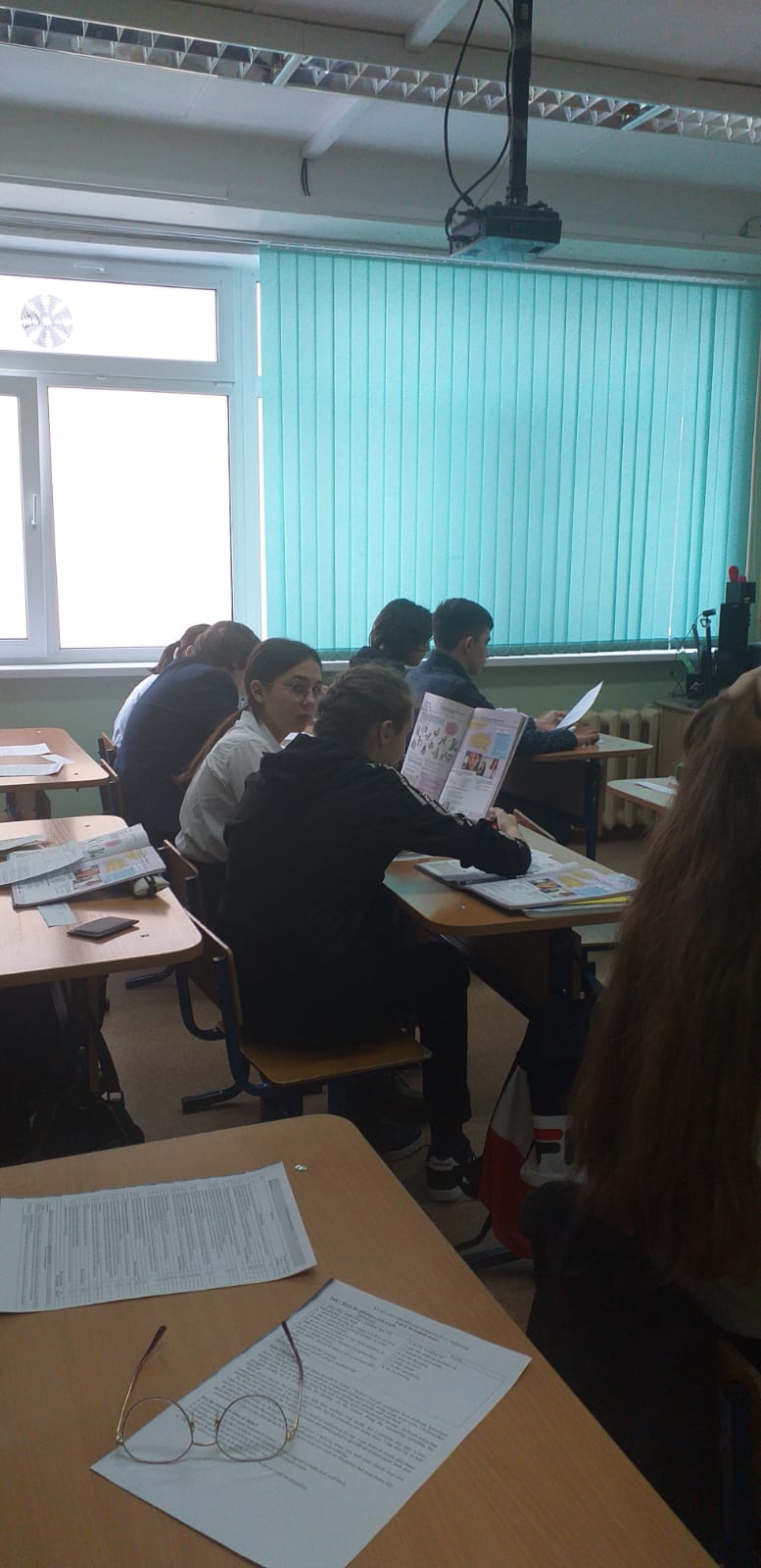 Этапы урокаЦель этапа и задачиДеятельность учителяДеятельность обучающихсяФормируемые УУДПримечанияОрганизационно-мотивационныйВвести в языковую среду, создать благоприятный психологический настрой на работу1.Организационный момент.Приветствует обучающихся с использованием устойчивых речевых клише. Проверяет готовность к уроку.-Good afternoon, boys and girls!How are you today? - I’m glad to see you. Sit down, please.2. Речевая зарядка.Помогает учащимся включиться в речевую деятельность через работу во фронтальном режиме.Answer some of my questions: What date is it today? What is the weather like today?What season is it now?Приветствуют учителя с помощью речевого клише;Good afternoon teacher!I’m fine, thanks. Настраиваются на учебно-познавательную деятельность, отвечая на вопросы учителя.Today is …It’s …It’s … Регулятивные: самостоятельно организовывать свое рабочее место; планировать свою деятельность в соответствии с предъявленной информацией;Познавательные: адекватно использовать речевых клише в соответствии с поставленной задачей;Коммуникативные: слушать собеседника,  правильно реагировать на предлагаемые вопросы.1 минПостановка цели и задач урока. Мотивация учебной деятельности. Научить определять тему урока и цель; фиксация новой учебной задачи, создание проблемной ситуации, формировать потребность в знаниях. 3.ЦелеполаганиеПредлагает посмотреть на слайд с различными изображениями  и ставит вопрос о теме урока.Look at the screen. You can see some photos there. Guess! What are we going to talk about? (What is the topic of our lesson?)You are right. The topic of our lesson is Household chores. Подводит к постановке цели и задач урока.Let’s make a plan of our lesson.Задаёт наводящие вопросы:  How do you think? What is the aim of our lesson? What should we do on the lesson? What can we do with household chores? Why do we learn new words? Afler learning new words what should we do with them? What common issues have these pictures? What should we do to speak about household chores? What do we need to speak about household chores? Высказывают свое мнение. С помощью учителя определяют тему урока, ставят проблему урока, цель, задачи и способы ее достижения. Household chores Learn new words, use them in speech, get new information.Регулятивные: участвовать в коллективном обсуждении проблемы, высказывать своё мнение, выдвигать гипотезы на основе учебного материала;Познавательные: определять проблему, ставить цель и  познавательные задачи,Коммуникативные: принимать и сохранять учебную цель и задачи, формулировать собственное мнение и позицию; договариваться о совместной деятельности в паре, уметь находить общее решениеСлайд 1 минтехнология коллажированияСлайд 23  минУчебно-познавательный. Актуализация опорных знаний и способов действий, создание проблемной ситуации.4. Актуализация знаний. Remember any words you know about the household chores. (mind map) Tell any words about household chores.Do you need to learn new words to speak about household chores?Is it enough words to … (Выявление затруднения: в чем сложность нового материала, что именно создает проблему, поиск противоречия)Do you know enough words to discuss the topic? Do you need learn more words?Вспоминают имеющиеся знания по теме. Осознают недостаточность имеющихся знаний и необходимость углубить знания по предложенной теме. Познавательные: систематизировать, сопоставлять, анализировать, обобщать и интерпретировать информацию; осуществлять актуализацию опорных знаний; Коммуникативные: Mind mapСлайд 32 Мин  Первичное усвоение новых знанийОзнакомить с новыми словами по теме5. Введение НЛЕ по теме.  Ok. Let’s learn new words. Open your textbooks on page 102 ex 1.Знакомит с НЛЕ. Хоровая отработка. Listen and repeat. Make up sentences using Present Continuous as in the example. Повторяют слова за учителем, догадываются о значении слов с зрительной опорой. Составляют предложения с использованием новой лексики и Present Continuous. Познавательные: осуществлять актуализацию новых лексических единиц, основываясь на учебную ситуацию и личный опыт;  Коммуникативные: использовать речевые средства для решения коммуникативных задач; Регулятивные: принимать и сохранять учебную цель и задачи;Слайд 4 3 Мин Первичное закрепление новых знаний. Активизировать в речи пройденные лексические и грамматические единицы в соответствии с изученной темой. Контроль 6. Первичное закрепление нового знания.Упражнения на активизацию лексики: Задание 1 на слайде: перевод с русского на английский. Look at the screen. Translate from Russian into English. Организует работу в парах. Задание 2  Work in pairs. Read the sentences and match the definitions with words. (Самостоятельная работа и проверка по эталону).Now let’s check the answers.Выполняют задания фронтально или индивидуально. Задание 1 учащиеся фронтально переводят с русского на англ яз.Задание 2. Учащиеся в парах сопоставляют дефиниции. Затем сверяют с ответами на экране. Познавательные: систематизировать, сопоставлять, анализировать, обобщать и интерпретировать информацию; адекватно использовать речевых клише в соответствии с поставленной задачей;Регулятивные: уметь контролировать в форме сличения способа действия и его результата с заданным эталоном; действовать по алгоритму и правилу; Коммуникативные: использовать речевые средства для решения коммуникативных задач; договариваться о совместной деятельности в паре, умение находить общее решение; высказывать и обосновывать свою точку зрения. Слайд 5,6Слайд 7Распечатки Слайд 8 8 Мин Физкультминутка 6.ФизкультминуткаОрганизует физкультминутку.Let’s have a rest. Choose one phrase from the text on page 102 and demonstrate it to class. Don’t tell anybody. Others will try to guess. Выполняют физкультминутку, учащиеся загадывают одно из фраз из учебника стр 102 затем по очереди изображают действием не называя фразу. Остальные отгадывают. Коммуникативные: уметь слушать и понимать речь других.Слайд 9 2 минПрименение знаний в новой ситуации в устной речиНаучить составлять диалогическое высказывание с опорой на план на основе полученных знаний.Включение в систему знаний и умений.Контроль усвоения. Говорение Побуждает учащихся к диалогическому высказыванию по теме «Работа по дому» с опорой на план.Thank you. Look at the screen. There you can see some questions about household chores. Read them. Now Make up your dialogues. Work in pairs. Now let’s listen your dialogues. Составляют собственные диалоги о  работе по дому на основе вопросов предложенные на экране. Работа в парах. Затем учащиеся рассказывают свои диалоги у доски, остальные слушают.  Познавательные: адекватно использовать речевых клише в соответствии с поставленной задачей;Коммуникативные: использовать речевые средства для решения коммуникативной задачи; строить понятные для собеседника высказывания, Регулятивные: осуществлять решение учебной задачи под руководством учителя, действовать по алгоритму, плануСлайд 10 8 минДобывание знаний в новой ситуации (проблемное задание)Научить выделять основную информацию из текста, учить анализировать текстовую информацию и устанавливать логические связи;8. Работа с текстом  Организует работу с текстом. Well done. Now you are going to read the text in your worksheets.Антон start reading, please. Несколько учащихся читают текст вслух, затем все вместе отмечает верные или не верные утверждения. Are the statements true or false? Look at the screen. Check the answers. Учащиеся читают текст вслух затем отмечают верные и не верные предложения.Затем проверяют свои ответы.Познавательные: формировать навык поисковой деятельности; анализировать и синтезировать информацию; находить логические связи; извлекать необходимую информацию из текста;Регулятивные: формировать умение выполнять учебные действия в соответствии с поставленной задачей; действовать по алгоритму; Коммуникативные: высказывать и обосновывать свою точку зрения; строить понятные для собеседника высказывания,8 минСлайд  11Распечатки Информация о домашнем задании, инструктаж о его выполненииLook at the screen. There is your homework. Write down, please. Дает домашнее задание и комментарии к нему. Сборник тестов: Ex 1 p 46WB: ex 1,3,4 p 76Записывают домашнее задание, слушают комментарии. Коммуникативные: уметь слушать и понимать речь других;Слайд 121 минута Рефлексия и оценивание. Определение полноты достижения поставленной цели. Рефлексия, включающая в себя и рефлексию учебной деятельности, и самоанализ, и рефлексию чувств и эмоций.Акцентирует внимание на конечных результатах учебной деятельности обучающихся на уроке. ВЫСТАВИТЬ ОЦЕНКИ. Fill in the table. Формируют конечный результат своей работы. Проводят самооценку. Заполняют таблицу Познавательные: систематизировать, обобщать изученное, делать выводы;Коммуникативные: адекватно использовать речевые средства для решения коммуникативных задач; оформлять свои мысли в устной форме, отвечать на вопросы учителя, слышать и понимать речь других1 минутаУтверждение Согласен Частично согласен Не согласен1Цель урока была достигнута2Для достижения цели мы поэтапно реализовали поставленные задачи. 3Пути достижения поставленных задач были определены верно Definitions:Words:a.  place dirty dishes into a machine that will automatically wash them.b.  clean hard flooring by wiping it with a wet mopc.  start a cycle in the washing machine to clean clothes or linens (бельё)d.  go to a store or market to buy food, supplies, or other items needed at homee.  use an iron to remove wrinkles (складки) from clothes or fabric (ткань)f.  wash dishes, utensils (утварь), and cookware after a mealg.  prepare a meal for the eveningh.  clean floors and carpets using a machine that sucks up dirt and dust 1. do the washing up 2. put the washing machine on3. upload the dishwasher 4. do the shopping5. mop the floor 6. make dinner 7. do the vacuuming8. do the ironing